IMRAN A. HULLIO                    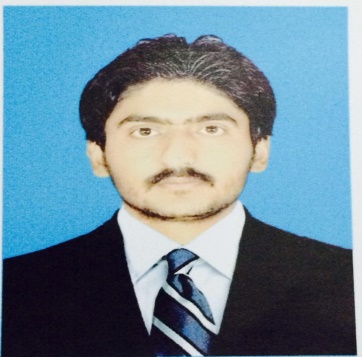 Address: 46/281 Muhalla Muhammad Pur Jangle Shah, Larkana, Sindh, Pakistan.Phone: 03063103849                       E-mail: 12pg02@student.muet.edu.pkPersonal statementHaving completed graduation in petroleum and natural gas engineering from MUET, I am looking to secure my career by sharing my current skills of teaching and knowledge of the petroleum engineering and also help me to further develop these skills and broaden the knowledge in the practical and proficient environment of teaching. I am a firm believer in active learning and I do not see a rigid dividing line between research and teaching. As a teacher, I would like to utilize my lively and energetic attitude in teaching student with great enthusiasm.EducationMehran University of engineering and Technology, Jamshoro.(2012 – 2016)B.E. (Petroleum and Natural Gas Engineering) First Position in first year (75.2%)First Position in second year (83.2%) Second Position in third year (86.43%)Second Position in 4 final year (89.15%)Cumulative Percentage of four years (85.75%)Cumulative CGPA (3.89) Government Degree College, Larkana(2009 – 2011)Intermediate (Pre-engineering):A-gradeGovernment Pilot Higher Secondary School, Larkana(2007 - 2009)Matriculation (Science)A1-gradeWork ExperienceLecturer (BPS = 18), Institute of Petroleum & Natural Gas Engineering, MUET, Jamshoro.(December, 2016 to Present)Subjects Teaching:Instrumentation and Process Control Engineering (IPC)InternshipInternee Engineer, OGDCL, Tando Alam Oil Complex.(July 2015)Key results: Desalting Plant OperationCrude Quality Test LaboratoryArtificial Lift Method (Jet Pump) OperationMembrane Plant OperationInjection Point OperationAchievements Second Position in B.E. 85.75% or 3.89 CGPAThird Position in 1st National Petro-Contest of research paper at MUCET (2015).Graduate Assessment Test (GAT) Score 58MembershipsInternational SPE (ID 4079280) [Since 2014]Mehran SPE Chapter [2012, 2013, 2014]American Association of Petroleum Geologists AAPG (ID10149049) [2016]DesignationsPresident of SPE Mehran Student Chapter (2014 to 2015)Class-Coordinator in SPE Chapter Mehran (2012 to 2014)Writer of Muetmosphere Magazine (2014)  Blogger of The Way Ahead (TWH) official publication SPE, 2015.Field Tours Kunnar Pasaki Gas/ Condensate Field, OGDCL.Sawan Gas Field, OMV.Weatherford Operation Base, Karachi. Bhit and Badra Gas Field, ENI.Sajawal Gas Field, MPCL.Tando Alam Oil Complex, TOC, OGDCL.PublicationsA Case Study of Hydraulic Fracturing and its Optimization in Low Permeable Gas Reservoirs. Mehran UET Jamshoro. Thesis of Bachelors Of Engineering February 2, 2016 Authors: Imran A. HullioRecommendations are provided to increase production from low permeable gas wells hydraulic fracturing. Courtesy: UEPL PakistanStudy of Asphaltene Precipitation during CO2 Injection in Saudi Arabian Light Oil Reservoirs.This paper was selected for presentation by an SPE program committee at SPE Annual Caspian Technical Conference & Exhibition held in Baku, Azerbaijan, 4–6 November 2015. SPE-177382-MSThis paper was also selected for the BG International Forum which was held May 11-13, 2015 in Bashkir State University.Language Skills Fluent in English, Urdu and Sindhi.IT Skills		Frequent user of Twitter, Facebook and Blogger; and Microsoft Office.Hobbies & InterestsI have a keen interest in reading and adopting the profiles of the finest people. My favourite game is Chess.Speech and Debating Competitor. ReferencesAftab Ahmed Mahesar                                                            Assistant Professor Institute of Petroleum & Natural Gas EngineeringE-mail: aftab.mehasar@faculty.muet.edu.pk Phone: 0300-3055274Khalil Rehman Memon                  Assistant Professor Institute of Petroleum & Natural Gas EngineeringE-mail: Khalil.memon@faculty.muet.edu.pk Phone: 03003794014